In group R choose the subject you prefer.In group G choose 6 subjects (4 main and 2 reserves)Number your choices 1, 2, 3, 4, 5, 6Do not choose more than one college course (UCM).Signed………………………………………………………............... (Student)Signed…………………………………………………………………. (Parent/Carer)Comment (If required)If you or your child need further help and advice please contact Mr Davies or Miss Bamford by telephoning school (811100) or email enquiries@rgs.sch.im with Y9 options in the subject line. PLEASE RETURN TO YOUR TUTOR BY WEDNESDAY 27th MARCH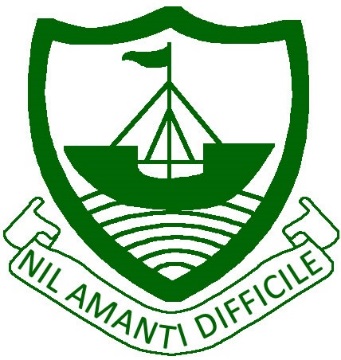 Dear Parent/CarerRE: Key Stage Options 2020We understand the importance of the process of choosing GCSE options and the implications this can have on future choices. It is for this reason that the process started in November at the Employment and Skills event and has been considered in the PGE programme since. Hopefully the informed discussion at Review Day was helpful in consolidating those choices. Please find overleaf the Key Stage 4 options form. Please discuss this with your child and select six numbered choices from column G and one from column R and return to your son/daughters tutor by Monday 30th March. It is with regret that we are unable to run the options evening this year due to recent government guidance on coronavirus. The presentation delivered to Year 9 regarding the option process can be found on the school website, on the ‘Learning and Curriculum’ tab in the Key Stage 3 page. If you or your child needs further help and advice please contact Mr Dewick or Miss Bamford by telephoning the school (811100) or by email (enquiries@rgs.sch.im) with Year 9 options in the subject line. Yours sincerely,Mr W Wood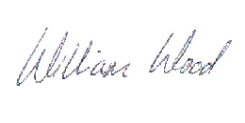 Assistant HeadteacherNameTutor groupRAMSEY GRAMMAR SCHOOLKEY STAGE 4 OPTIONS 2019 – 2021RAMSEY GRAMMAR SCHOOLKEY STAGE 4 OPTIONS 2019 – 2021RAMSEY GRAMMAR SCHOOLKEY STAGE 4 OPTIONS 2019 – 2021RAMSEY GRAMMAR SCHOOLKEY STAGE 4 OPTIONS 2019 – 2021RAMSEY GRAMMAR SCHOOLKEY STAGE 4 OPTIONS 2019 – 2021 Group R Group RGroup GGroup GGroup GGroup GScienceScienceArt and DesignArt and DesignArt and DesignArt and DesignBtec Applied ScienceBtec Applied ScienceBusiness StudiesBusiness StudiesBusiness StudiesBusiness StudiesBtec Agriculture Btec Agriculture Computer ScienceComputer ScienceComputer ScienceComputer ScienceInformation and Creative TechnologyInformation and Creative TechnologyInformation and Creative TechnologyInformation and Creative TechnologyDesign & Technology -Fashion and TextilesDesign & Technology -Fashion and TextilesDesign & Technology -Fashion and TextilesDesign & Technology -Fashion and TextilesDesign & Technology -Food and NutritionDesign & Technology -Food and NutritionDesign & Technology -Food and NutritionDesign & Technology -Food and NutritionDesign & Technology –Practical CookeryDesign & Technology –Practical CookeryDesign & Technology –Practical CookeryDesign & Technology –Practical CookeryDesign & Technology -Product DesignDesign & Technology -Product DesignDesign & Technology -Product DesignDesign & Technology -Product DesignDramaDramaDramaDramaFrench\ SpanishFrench\ SpanishFrench\ SpanishFrench\ SpanishGeographyGeographyGeographyGeographyGlobal PerspectivesGlobal PerspectivesGlobal PerspectivesGlobal PerspectivesGlobal Business Communication with FrenchGlobal Business Communication with FrenchGlobal Business Communication with FrenchGlobal Business Communication with FrenchHistoryHistoryHistoryHistoryManxManxManxManxMedia StudiesMedia StudiesMedia StudiesMedia StudiesMusicMusicMusicMusicPhysical EducationPhysical EducationPhysical EducationPhysical EducationTourismTourismTourismTourismPersonal Development ProgrammePersonal Development ProgrammePersonal Development ProgrammePersonal Development ProgrammeUCM Single Qualification- Engineering L2 UCM Single Qualification- Engineering L2 UCM Single Qualification- Engineering L2 UCM Single Qualification- Engineering L2 UCM Single Qualification- Media Production L2UCM Single Qualification- Media Production L2UCM Single Qualification- Media Production L2UCM Single Qualification- Media Production L2UCM Single Qualification- Child Development and Care L2UCM Single Qualification- Child Development and Care L2UCM Single Qualification- Child Development and Care L2UCM Single Qualification- Child Development and Care L2UCM Single Qualification- Hospitality L1UCM Single Qualification- Hospitality L1UCM Single Qualification- Hospitality L1UCM Single Qualification- Hospitality L1UCM Single Qualification- Hairdressing and Beauty Therapy L1UCM Single Qualification- Hairdressing and Beauty Therapy L1UCM Single Qualification- Hairdressing and Beauty Therapy L1UCM Single Qualification- Hairdressing and Beauty Therapy L1UCM Progression Pathway - TechnologyUCM Progression Pathway - TechnologyUCM Progression Pathway - TechnologyUCM Progression Pathway - TechnologyUCM Progression Pathway - CommunityUCM Progression Pathway - CommunityUCM Progression Pathway - CommunityUCM Progression Pathway - Community